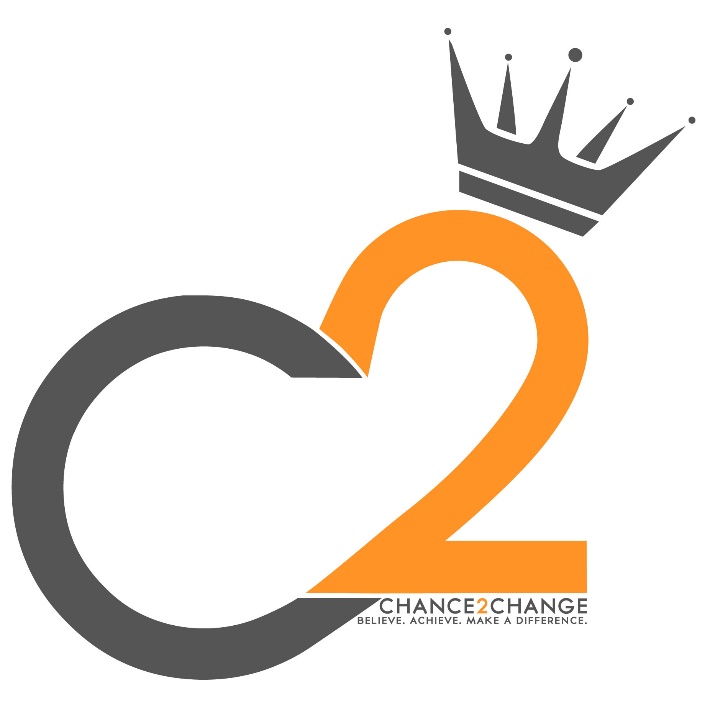 Student Referral & Risk Assessment FormPlease complete all sections of these forms and return to: Info@chance2change.co.uk Alternatively, you may complete the forms in black ink and post to Chance 2 Change.Student Referral Other Agencies InvolvedEducation Details At Chance 2 Change we offer a range of accredited qualifications to students who are dedicated to achieve. Please select the subjects the student would like to be supported to achieve whist at Chance 2 Change. *You can only select 1 red choice and 1 blue choice. Risk Assessment FormTo be completed by the referring School/LA prior to admission.*The following criteria have been drawn from OSTED Inspecting in early years, education and skills settings Published 2015**please ensure you place a tick in the yes or no box for ALL vulnerability criteriaSigned __________________________                                                       Position __________________________Print _______________________                                                                  Date ________________________Date of Referral:Name of Placing School/LA department:Invoicing Contact details: Contact Person/Keyworker:Number of Sessions Required:Full NameNickname:Nickname:Nickname:Date of BirthSex: M FSex: M FSex: M FHome AddressSchool YearUPNFamily DetailsFamily DetailsFamily DetailsFamily DetailsFamily DetailsFamily DetailsFamily DetailsFamily DetailsFamily DetailsFamily DetailsName of Parent/CarerH TelephoneM TelephoneEmergency Contact DetailsEmergency Contact DetailsEmergency Contact DetailsEmergency Contact DetailsEmergency Contact DetailsEmergency Contact DetailsEmergency Contact DetailsEmergency Contact DetailsEmergency Contact DetailsEmergency Contact Details1st NameTelephone2nd NameTelephonePupil PremiumEligibleEligibleEligibleYesYesYesYesYesNoEthnicityLanguageReligionAttendance %Attendance certificate attached    YES/NOAttendance certificate attached    YES/NOAttendance certificate attached    YES/NOAttendance certificate attached    YES/NOAttendance certificate attached    YES/NOAttendance certificate attached    YES/NOEWO involvement          YES/NOEWO involvement          YES/NOTemp/Perm ExcIf Temp, how long for?If Temp, how long for?If Temp, how long for?If Temp, how long for?If Temp, how long for?If Temp, how long for?If Temp, how long for?If Temp, how long for?If Temp, how long for?EHCP (If Yes, please attach)YesYesYesYesNoCategory/Description of need:Category/Description of need:Category/Description of need:Category/Description of need:LACYesYesYesYesYesNoNoNoNoSocial Worker Name:Social Worker Name:Social Worker Name:Address: Address: Address: Address: Address: Address: Address: Email:Email:Email:Contact Number:Contact Number:Contact Number:Contact Number:Contact Number:Contact Number:Contact Number:Lead Professional:Lead Professional:Lead Professional:Emergency Duty Team:Emergency Duty Team:Emergency Duty Team:Emergency Duty Team:Emergency Duty Team:Emergency Duty Team:Emergency Duty Team:AgencyContact NameEmailTelephoneYOTCAMHSMASHYouth WorkerOther, please specify Attendance certificate attached                YES/NOLatest school report attached         YES/NO Behaviour records attached           YES/NOTotal number of days exclusion external -Total number of days exclusion internal -Details of any school and outside agencies interventions Details of any school and outside agencies interventions MathsEnglishScienceCATs ScoresKS2KS3KS4Current Education ProvisionDays attendingFunctional Skills MathsFunctional Skills EnglishMentoringHealth and Safety AwarenessEmployability SkillsBusiness and EnterpriseSportsConstructionFoodChildcareBeautyCurrent Pupil ProfileCurrent Pupil ProfileCurrent Pupil ProfileCurrent Pupil ProfileCurrent Pupil ProfileCurrent Pupil ProfileEnglish   Exam BoardGCSE/Functional Skills TargetCurrent attainment Level     Controlled assessment MarksControlled assessment/s attached English   Exam BoardGCSE/Functional Skills TargetCurrent attainment Level     Controlled assessment MarksControlled assessment/s attached English   Exam BoardGCSE/Functional Skills TargetCurrent attainment Level     Controlled assessment MarksControlled assessment/s attached Maths  Exam BoardGCSE/Functional Skills TargetCurrent attainment Level     Controlled assessment MarksControlled assessment/s attachedMaths  Exam BoardGCSE/Functional Skills TargetCurrent attainment Level     Controlled assessment MarksControlled assessment/s attachedMaths  Exam BoardGCSE/Functional Skills TargetCurrent attainment Level     Controlled assessment MarksControlled assessment/s attachedICT   Exam BoardGCSE/OCR/ Functional SkillsTargetCurrent attainment Level     Controlled assessment MarksPupil module/s attached ICT   Exam BoardGCSE/OCR/ Functional SkillsTargetCurrent attainment Level     Controlled assessment MarksPupil module/s attached ICT   Exam BoardGCSE/OCR/ Functional SkillsTargetCurrent attainment Level     Controlled assessment MarksPupil module/s attached Science Exam BoardGCSE/BTEC TargetCurrent attainment Level     Single or Double awardISA assessment/s attachedScience Exam BoardGCSE/BTEC TargetCurrent attainment Level     Single or Double awardISA assessment/s attachedScience Exam BoardGCSE/BTEC TargetCurrent attainment Level     Single or Double awardISA assessment/s attachedCurrent Option Subject/s informationCurrent Option Subject/s informationCurrent Option Subject/s informationCurrent Option Subject/s informationCurrent Option Subject/s informationCurrent Option Subject/s informationSubjectTargetCurrent attainment Level     Controlled assessment MarksBooks/file/assessments attachedSubjectTargetCurrent attainment Level     Controlled assessment MarksBooks/file/assessments attachedSubjectTargetCurrent attainment Level     Controlled assessment MarksBooks/file/assessments attachedSubjectTargetCurrent attainment Level     Controlled assessment MarksBooks/file/assessments attachedSubjectTargetCurrent attainment Level     Controlled assessment MarksBooks/file/assessments attachedSubjectTargetCurrent attainment Level     Controlled assessment MarksBooks/file/assessments attachedPupil StrengthsPupil StrengthsPupil StrengthsPupil StrengthsPupil StrengthsPupil StrengthsFactors promoting Learning/De-escalation strategiesFactors promoting Learning/De-escalation strategiesFactors promoting Learning/De-escalation strategiesFactors Inhibiting Learning/Possible TriggersFactors Inhibiting Learning/Possible TriggersFactors Inhibiting Learning/Possible TriggersSEN DetailsDoes the Student have specific Special Needs? If yes for what reason?Report/s attached         YES/NOSEN DetailsDoes the Student have specific Special Needs? If yes for what reason?Report/s attached         YES/NOSEN DetailsDoes the Student have specific Special Needs? If yes for what reason?Report/s attached         YES/NOSEN DetailsDoes the Student have specific Special Needs? If yes for what reason?Report/s attached         YES/NOSEN DetailsDoes the Student have specific Special Needs? If yes for what reason?Report/s attached         YES/NOSEN DetailsDoes the Student have specific Special Needs? If yes for what reason?Report/s attached         YES/NOWhat are the main reasons for referring this young person to Chance 2 Change?What are the main reasons for referring this young person to Chance 2 Change?What are the main reasons for referring this young person to Chance 2 Change?What are the main reasons for referring this young person to Chance 2 Change?What are the main reasons for referring this young person to Chance 2 Change?What are the main reasons for referring this young person to Chance 2 Change?Medical Details (Confidential)This confidential information is required to ensure that an appropriate safe environment can always be provided for the young person and any health-related issues that may affect the activity or placement can be identified and dealt with. This will enable us to provide any additional equipment or support that may be required. Please read the following list of medical conditions and tick the appropriate box if the young person suffers from the condition.Medical Details (Confidential)This confidential information is required to ensure that an appropriate safe environment can always be provided for the young person and any health-related issues that may affect the activity or placement can be identified and dealt with. This will enable us to provide any additional equipment or support that may be required. Please read the following list of medical conditions and tick the appropriate box if the young person suffers from the condition.Medical Details (Confidential)This confidential information is required to ensure that an appropriate safe environment can always be provided for the young person and any health-related issues that may affect the activity or placement can be identified and dealt with. This will enable us to provide any additional equipment or support that may be required. Please read the following list of medical conditions and tick the appropriate box if the young person suffers from the condition.Medical Details (Confidential)This confidential information is required to ensure that an appropriate safe environment can always be provided for the young person and any health-related issues that may affect the activity or placement can be identified and dealt with. This will enable us to provide any additional equipment or support that may be required. Please read the following list of medical conditions and tick the appropriate box if the young person suffers from the condition.Medical Details (Confidential)This confidential information is required to ensure that an appropriate safe environment can always be provided for the young person and any health-related issues that may affect the activity or placement can be identified and dealt with. This will enable us to provide any additional equipment or support that may be required. Please read the following list of medical conditions and tick the appropriate box if the young person suffers from the condition.Medical Details (Confidential)This confidential information is required to ensure that an appropriate safe environment can always be provided for the young person and any health-related issues that may affect the activity or placement can be identified and dealt with. This will enable us to provide any additional equipment or support that may be required. Please read the following list of medical conditions and tick the appropriate box if the young person suffers from the condition.Epilepsy AsthmaHeart ConditionSkin AllergiesDiabetesRestrictions to physical activityHearing impairmentVision difficultiesFits or fainting attacksVertigoRecent injuryOtherDetails of MedicationDr’s Name Tel No.I confirm that he/she does not have any medical condition which, in my opinion, could result in any unnecessary risk to his/her health and safety or the health and safety of another person.Signature	                                                        Date                                                                                                          I confirm that he/she does not have any medical condition which, in my opinion, could result in any unnecessary risk to his/her health and safety or the health and safety of another person.Signature	                                                        Date                                                                                                          I confirm that he/she does not have any medical condition which, in my opinion, could result in any unnecessary risk to his/her health and safety or the health and safety of another person.Signature	                                                        Date                                                                                                          I confirm that he/she does not have any medical condition which, in my opinion, could result in any unnecessary risk to his/her health and safety or the health and safety of another person.Signature	                                                        Date                                                                                                          I confirm that he/she does not have any medical condition which, in my opinion, could result in any unnecessary risk to his/her health and safety or the health and safety of another person.Signature	                                                        Date                                                                                                          I confirm that he/she does not have any medical condition which, in my opinion, could result in any unnecessary risk to his/her health and safety or the health and safety of another person.Signature	                                                        Date                                                                                                          Pupil NameSchool/LA authorityCompleted ByDate Completed:Vulnerability CriteriaVulnerability CriteriaYesNoCommentsCommentsComments1NeglectNeglect2Physical AbusePhysical Abuse3Sexual AbuseSexual Abuse4Emotional AbuseEmotional Abuse5Bullying, including online bullying and prejudice-based bullyingBullying, including online bullying and prejudice-based bullying6Racist, disability and homophobic or transphobic abuseRacist, disability and homophobic or transphobic abuse7Gender based violence/violence against women and girlsGender based violence/violence against women and girls8Radicalization and/or extremist behavior Radicalization and/or extremist behavior 9Child sexual exploitation and traffickingChild sexual exploitation and trafficking10Impact of new technologies on sexual behavior, eg sextingImpact of new technologies on sexual behavior, eg sexting11Teenage relationship abuseTeenage relationship abuse12Substance misuseSubstance misuse13Domestic violenceDomestic violence14Female genital mutilation (FGM)Female genital mutilation (FGM)15Forced marriageForced marriage16Fabricated or induced illnessFabricated or induced illness17Poor parenting Poor parenting 18Self-harmSelf-harm19Suicidal thoughtsSuicidal thoughts20Anxiety Anxiety 21Physical and verbal abuse towards student/staffPhysical and verbal abuse towards student/staff22Local community issues e.g County Lines/Gang activity/Youth violence inc weaponsLocal community issues e.g County Lines/Gang activity/Youth violence inc weapons23Other issues not listed above that pose a risk to this pupilOther issues not listed above that pose a risk to this pupilOverall Safeguarding Risk Assessment LowLowLowLowMediumHigh